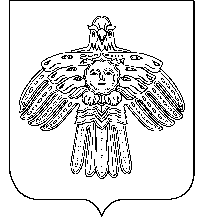                                    АДМИНИСТРАЦИЯ                                                                                      «НИЖНИЙ ОДЕС»  КАР  ОВМÖДЧÖМИНСА       ГОРОДСКОГО  ПОСЕЛЕНИЯ  «НИЖНИЙ ОДЕС»                                                                                АДМИНИСТРАЦИЯ                        ПОСТАНОВЛЕНИЕ       ШУÖМот «11» апреля  2018 года                                                                           №  106      В соответствии с Положением о порядке формирования Перечня муниципального имущества, предназначенного для передачи во владение и (или) пользование субъектам малого  и среднего  предпринимательства и организациям, образующим инфраструктуру поддержки субъектов малого и среднего предпринимательства, утвержденного постановлением руководителя администрации городского поселения «Нижний Одес» от «26» января 2018 № 65, Администрация муниципального образования городского поселения «Нижний Одес»ПОСТАНОВЛЯЕТ:Утвердить Перечень  муниципального имущества, свободного от прав третьих лиц (за исключением имущественных прав субъектов малого и среднего предпринимательства), для предоставления во владение и (или) пользование на долгосрочной основе субъектам малого и среднего предпринимательства согласно приложению к постановлению.Настоящее постановление вступает в силу со дня его принятия и подлежит официальному опубликованию.Руководитель администрациигородского поселения «Нижний Одес»                                           Ю.С. АксеновПриложение к постановлению администрации городского поселения «Нижний Одес» от «11»  апреля 2018 № 106Переченьмуниципального имущества муниципального образования городского поселения «Нижний Одес», свободного от прав третьих лиц (за исключением имущественных прав субъектов малого и среднего предпринимательства), для предоставленияво владение и (или) пользование на долгосрочной основе субъектам малого и среднего предпринимательства--------------------------------<1> Указывается уникальный номер объекта в реестре муниципального имущества.<2> Указывается адрес (местоположение) объекта (для недвижимого имущества адрес в соответствии с записью в Едином государственном реестре недвижимости, для движимого имущества - адресный ориентир, в том числе почтовый адрес, места его постоянного размещения, а при невозможности его указания - полный адрес места нахождения органа местного самоуправления, осуществляющего полномочия собственника такого объекта).<3> Для объектов недвижимого имущества и их частей указывается вид: земельный участок, здание, сооружение, объект незавершенного строительства, помещение, единый недвижимый комплекс, часть земельного участка, часть здания, часть сооружения, часть помещения; для движимого имущества указывается - "Движимое имущество".<4> Указывается кадастровый номер объекта недвижимости, при его отсутствии - условный номер или устаревший номер (при наличии).<5> Указывается кадастровый номер части объекта недвижимости, при его отсутствии - условный номер или устаревший номер (при наличии).<6> Основная характеристика, ее значение и единицы измерения объекта недвижимости указываются согласно сведениям государственного кадастра недвижимости.Для земельного участка, здания, помещения указывается площадь в квадратных метрах; для линейных сооружений указывается протяженность в метрах; для подземных сооружений указывается глубина (глубина залегания) в метрах; для сооружений, предназначенных для хранения (например, нефтехранилищ, газохранилищ), указывается объем в кубических метрах; для остальных сооружений указывается площадь застройки в квадратных метрах.Для объекта незавершенного строительства указываются общая площадь застройки в квадратных метрах либо основная характеристика, предусмотренная проектной документацией (при отсутствии сведений об объекте в государственном кадастре недвижимости).<7> Указывается индивидуальное наименование объекта недвижимости. При отсутствии индивидуального наименования указывается вид объекта недвижимости.<8> Указываются характеристики движимого имущества (при наличии).Об утверждении перечня муниципального имущества,  свободного от прав третьих лиц (за исключением имущественных прав субъектов малого и среднего предпринимательства), для предоставления во владение и (или) пользование на долгосрочной основе субъектам малого и среднего предпринимательстваN п/пНомер в реестре имущества <1>Адрес (местоположение) объекта <2>Вид объекта недвижимости;движимое имущество <3>Сведения о недвижимом имуществе или его частиСведения о недвижимом имуществе или его частиСведения о недвижимом имуществе или его частиСведения о недвижимом имуществе или его частиСведения о недвижимом имуществе или его частиСведения о недвижимом имуществе или его частиСведения о недвижимом имуществе или его частиСведения о недвижимом имуществе или его частиСведения о движимомимуществе<8>Сведения о движимомимуществе<8>Сведения о движимомимуществе<8>Сведения о движимомимуществе<8>Сведения о движимомимуществе<8>Сведения о движимомимуществе<8>Сведения о движимомимуществе<8>Сведения о движимомимуществе<8>Сведения о движимомимуществе<8>Сведения о движимомимуществе<8>N п/пНомер в реестре имущества <1>Адрес (местоположение) объекта <2>Кадастровый номер <4>Номер части объекта недвижимости согласно сведениям государственного кадастра недвижимости <5>Номер части объекта недвижимости согласно сведениям государственного кадастра недвижимости <5>Основная характеристика объекта недвижимости <6>Основная характеристика объекта недвижимости <6>Основная характеристика объекта недвижимости <6>Наименование объекта учета <7>Наименование объекта учета <7>Тип: оборудование, машины, механизмы, установки, транспортные средства, инвентарь, инструменты, иноеГосударственный регистрационный знак (при наличии)Государственный регистрационный знак (при наличии)Наименование объекта учетаНаименование объекта учетаМарка, модельМарка, модельГод выпускаГод выпускаКадастровый номер объекта недвижимого имущества, в том числе земельного участка, в (на) котором расположен объектКадастровый номер объекта недвижимого имущества, в том числе земельного участка, в (на) котором расположен объектN п/пНомер в реестре имущества <1>Адрес (местоположение) объекта <2>Тип (площадь - для земельных участков, зданий, помещений; протяженность, объем, площадь, глубина залегания - для сооружений; протяженность, объем, площадь, глубина залегания согласно проектной документации - для объектов незавершенного строительства)Тип (площадь - для земельных участков, зданий, помещений; протяженность, объем, площадь, глубина залегания - для сооружений; протяженность, объем, площадь, глубина залегания согласно проектной документации - для объектов незавершенного строительства)Фактическое значение/Проектируемое значение (для объектов незавершенного строительства)Единица измерения (для площади - кв.м; для протяженности - м; для глубины залегания - м; для объема - куб.м)12345667899101112131314141515161610051Коми Респ., г. Сосногорск, пгт. Нижний Одес, ул. Пионерская, д.7нежилое помещение11:19:1001002:3951--площадь14,6кв. мкв. мнежилое помещение20162Коми Респ., г. Сосногорск, пгт. Нижний Одес, ул. Ленина, д.29, стр.1нежилое здание11:19:1001002:4157--площадь743,4кв. мкв. мДиспетчерский пункт